Doctor of Women’s Health Physical and Occupational TherapyPatient Information Record                                                          Patient Name _________________________________GENERAL INFORMATIONPatient Name__________________________________________ Sex [ ] M [ ] F    Day Phone _________________________________Referring Physician_________________________________________________ Primary Language Spoken _____________________Occupation _________________________________________ Still Working? Y   N   Last Day Worked__________________________What is the problem that brings you to therapy? ____________________________________________________________________Mechanism of Injury? ______________________________________________________________________________________________________________________________________________________________________________________________________Prior Therapy for this Condition: _____________________________________________________________________________________________________________________________________________________________________________________________CURRENT MEDICATIONSDRUG NAME                                                                             DOSAGE                                               FREQUENCY_________________________________________      _____________________       _____________________________________________________________________________      _____________________       _____________________________________________________________________________      _____________________       _____________________________________________________________________________      _____________________       _____________________________________________________________________________      _____________________       _____________________________________________________________________________      _____________________       ____________________________________MEDICAL/SURGICAL HISTORYMAJOR SURGICAL PROCEDURE WITHIN THE LAST 60 DAYS? YES   NO   __________________________________________________LIST PRIOR SURGERIES/HOSPITALIZATION DATES: ____________________________________________________________________________________________________________________________________________________________________________________________________________________________________________________________________________________________________________________________________________________________________________________________________PATIENT INFORMATION RECORD                                                               PATIENT NAME________________________________________ADDITIONAL COMMENTS: ______________________________________________________________________________________Is there anything we need to know that is not covered on this form? ____________________________________________________Patients GOALS for treatment: ___________________________________________________________________________________                                                                      PLEASE SHADE ANY AREAS OF PAIN RELATED TO VISIT                                                                                     FRONT                                         BACK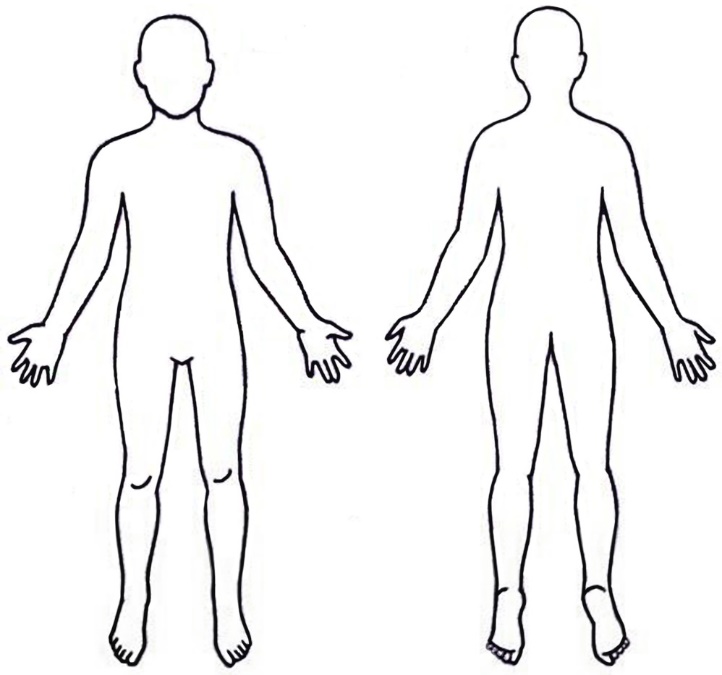 PAIN ASSESSMENT (0-10 scale)   Usual ______ Now _______ Best _______ Worst _______ Pain Duration_____________________ Frequency_____________________ What improves pain? ________________________________________What makes it worse?________________________________In order to reach your optimum rehabilitation, it is essential that your follow your treatment plan established by your therapist. Patient/Guardian Signature _______________________________________________________ Date _________________________Clinician Signature ______________________________________________________________ Date _________________________YESNOCOMMENTSYESNOCOMMENTSTUBERCULOSISDIABETES RESPIRATORY(COPD)CANCERASTHMAKIDNEY/URINARYHIGH BLOOD PRESSUREEPILEPSY/SEIZURESLOW  BLOOD PRESSURESTOMACH/GASTROINTESTINALDIZZINESSHEART ATTACKHEART DISEASESTROKECIRCULATION/VASCULARSKIN PROBLEMSARTHRITIS PACEMAKEROSTEOPOROSISINTESTINAL TRAUMAJOINT REPLACEMENTPSYCHIATRIC HISTORYPREGNANCYOTHERTHYROIDDO YOU HAVE PROBLEMS WITH:YESNOCOMMENTSDO YOU HAVE PROBLEMS WITH:YESNOCOMMENTSBOWEL CONTROL DEPRESSIONBLADDER CONTROLSLEEPINGHEADACHESFATIGUEBLURRED/DOUBLE VISIONWEIGHT LOSS OR GAINSHORTNESS OF BREATHCHEST PAINSKINNAUSEA OR VOMITTINGCOUGHSWELLING/EDEMA